 University of Central Florida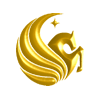 College of MedicineM.D. Program Curriculum Committee Minutes – M3/M4Meeting Date: 03/27/2020                                  	       Start time:  7:30 AM	           Adjourn time:	9:00 AM    				 Chaired by: Dr. Klapheke		       Attendance:    (Doctors) Berman, Boucher, Castiglioni, Daroowalla, Fagan, Kibble, Klapheke, Moran-Bano, Pasarica, Peppler, Rubero, Taitano, Verduin (Staff), Ms. Anderson, Dr. Callahan, Ms. Corsi, Ms. Cubero, Mr. Franceshini, Ms. Gilfedder, Ms. Hasegawa, Ms. Kennedy, Ms. Kierulf, Ms. Linton, Ms. Marchand, Ms. Newsum, Mr. Orengo, Ms. Orr, Ms. Ramos, Dr. Selim, Mr. Staack, (Students) Meena Kanhai MS3, Jacob Renuart MS3, Cyrus Pumilia MS3, Tryphina Mikhail MS3, Spencer Lessans MS2, Michael Fiorino MS2Agenda ItemDiscussion/ConclusionRecommendations/ActionsResponsibleFollow UpReview MinutesReview of minutes from 02/14/2020 meeting. Minutes approved.Dr. KlaphekeCompletedOverview of M3/M4 Curriculum Changes due to COVID-19            Pass Fail:Surgery – Going to pass/fail seems to be widely accepted. Difficulty in how the M3 elective is part of the 12 weeks. 1/3 of the class have only had an elective. These students would have to make up time in surgery.IM/FM: Agree with pass/fail.Seems to be a general and clear consensus that this should be implemented.Additional online resources for faculty: Aquifer addiction cases have been added. iHuman program – cost prohibitive in the long term. Oxford Medical Simulation cases – Dan is working with the legal team at COM to get it approved. MedEd cases – company won’t send an agreement. Additional online resource inquiries should be sent to Ken Staack.Boot Camps may have to transition to SLM model. EdTech can set up a Zoom session so that faculty can present a PowerPoint which can be stored in the cloud and then uploaded to Webcourses.Shelf Exam: Students would prefer to take the exam in the 3rd year; students prefer to finish M3 requirements before the start of the 4th year. Do we use the Block 7 Shelf Exam as Pass/Fail?Not a clear consensus. Each Clerkship Director will write up a proposal for what is best for their clerkship and send to Dr. Klapheke.Required Clinical Conditions/Skills for Block 8 and 7/8: Applies to students who are starting a 2 week non-clinical experience in Block 8. General consenus to proceed with tracking these experiences in both the M3 and M4 year as needed.M4 Capstone Week: Consensus to proceed with online experience.During the 4-13-20 to 5-8-20 4-week period, Dr. Taintano is offering a Surgery non-clinical elective. Dr. Klapheke is compiling a list of rotations during M4 that can serve as the 4-week make-up for the lost 4 weeks of M3, and will consult with each clerkship director about this.How many weeks of make-up time in M4 will compensate for the weeks of lost clinical time spent in M3? IMFM – 4 weeks. Surgery – 4 weeks depending on the sub-specialty.Can the 4-week make-up rotation in M4 be taken at an away location?In favor of providing the flexibility to students; however, there may not be as many opportunites as there were in the past at away rotations due to COVID-19. Institutions have been cancelling rotations and several schools will not be taking aways because they are concerned with the immediate needs of their own students. When is the deadline during the M4 year for completion of the 4-week make-up rotation?Many students are concerned that the January deadline puts them in a hard spot - to either give up an away rotation, or to compromise a busy interview season (especially if NBME is required at the end of that make-up block). They are asking whether a push back to February is more feasible, or if they will have greater flexibility for interview season.Refer to Dr. Klaphekes supplemetal document for decisions made today.Dr. KlaphekeIn-ProgressReview/Approval of M3/M4 Course ProposalsM4 Non-Clinical Surgical ElectiveApprovedNext MeetingFriday, May 8, 2020 - 7:30 AM COM 101